Solstice Recreation GroupMarine Adventure Guide Training Bella Coola BC 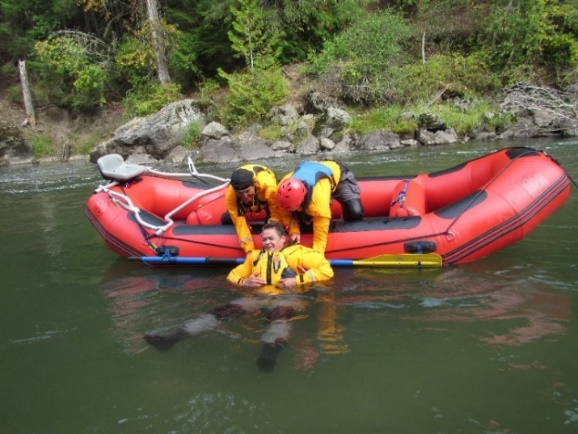    September 8 – October 2, 2020  Certifications include:  Stand Alone Courses:                                                               White Water Rafting Guide Certification (Class 2)Swift Water Rescue Technician Course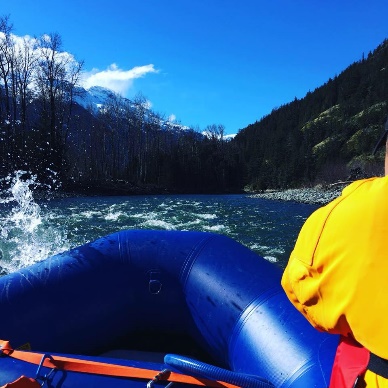 Marine Baisc First Aid Course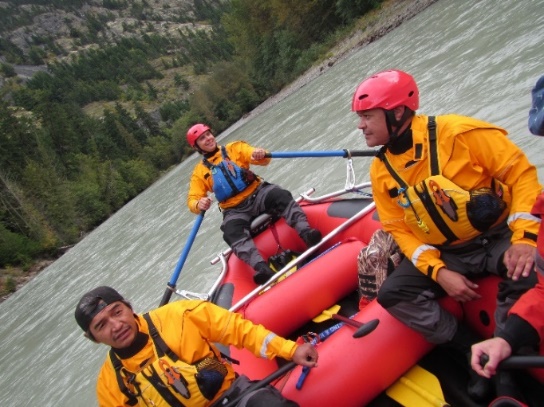 Commercial Bear View Guide CertificationBig Canoe InstructorWilderness First Aid CertificateAll Training in Accordance with Transport 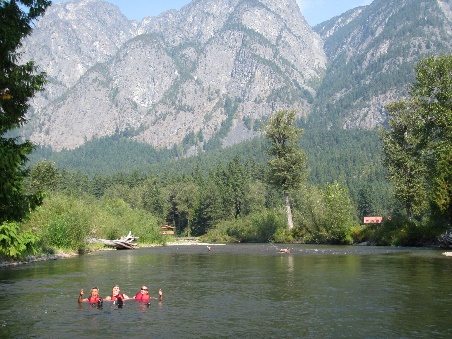 Canada, NFPA 1006 / 1670 and the BCROA.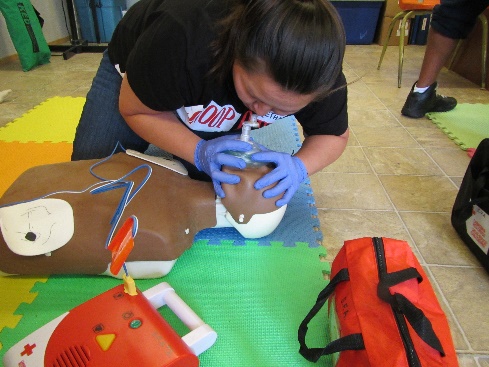 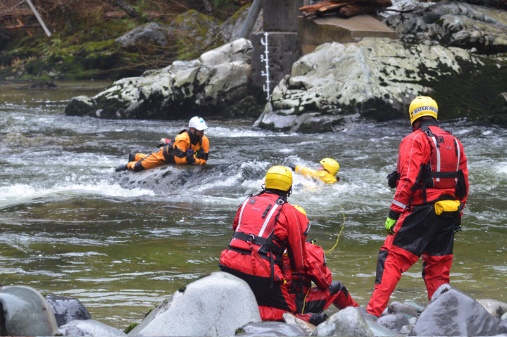 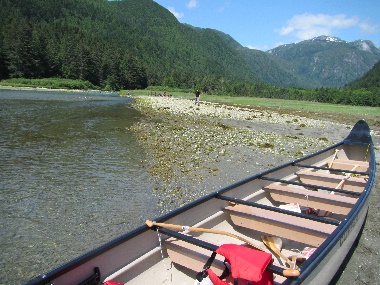 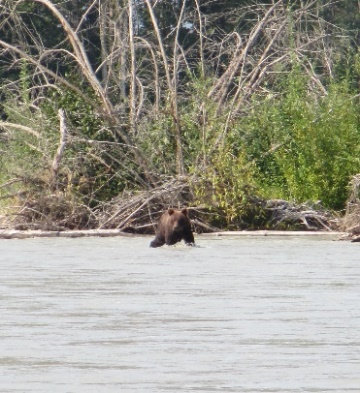 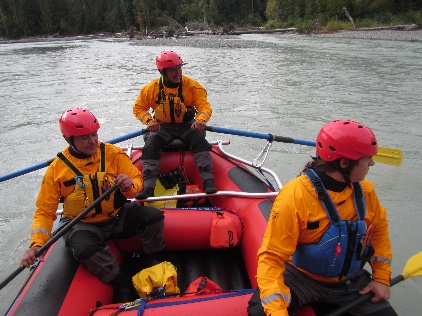 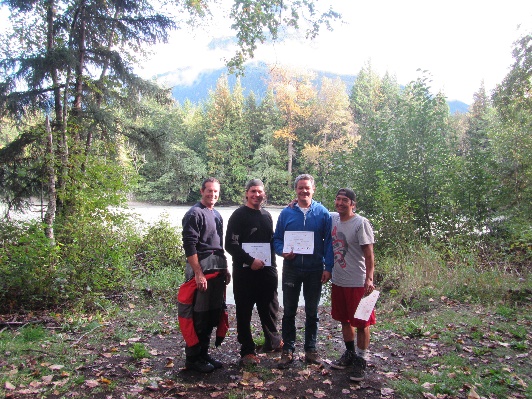 Details:   Course runs M-F 9:00 – 5:00 daily.  All equipment included, personal items (wetsuits, dry suits, PFD’s, helmets, manuals), training space and transportation is provided.  Contact us for more details info@solsticerecreationgroup.com Our training partners: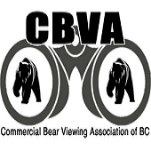 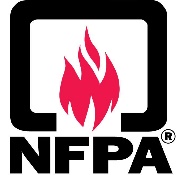 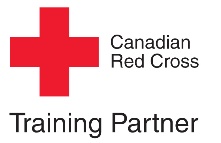 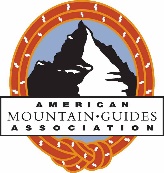 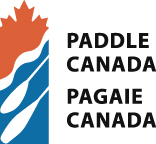 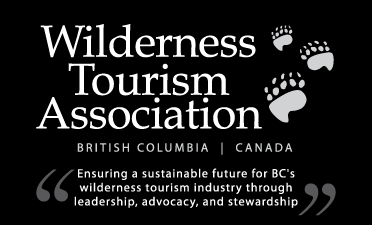 